         Priloga št. 1PODATKI O PONUDNIKU             Priloga št. 2IZJAVA ORESNIČNOSTI PODATKOV,SPREJEMU POGOJEV TER OVELJAVNOSTI PONUDBEjavnega zbiranja ponudb za oddajo javnih parkirnih površin v najem, za storitev souporabe vozil »car sharing« in za postavitev polnilne postaje za vozila na električni pogonIzjavljamo, da z oddajo ponudbe v celoti sprejemamo pogoje javnega zbiranja ponudb za oddajo storitev souporabe vozil »car sharing« in postavitev polnilne postaje za vozila na električni pogon, na parceli 964 2521, na naslovu Šaleška cesta, Velenje, v najem.  Izjavljamo, da so vsi podatki, navedeni v prilogah tega javnega razpisa, resnični in pravilni.Izjavljamo, da ponudba velja še devetdeset (90) dni od dneva odpiranja ponudb.        Priloga št. 3(vzorec) NAJEMNA POGODBAki jo sklenetaMESTNA OBČINA VELENJE, Titov trg 1, Velenje, ki jo zastopa župan Peter Dermol, Matična številka: 5884268000, ID za DDV: SI49082884 Podračun EZR MOV št.: SI56 0133 3010 0018 411 (v nadaljevanju: najemodajalec)in _____________________________________________, ki ga zastopa: ____________________Matična št.:________________________, ID za DDV oz. davčna št.:________________________TRR, št.:________________________(v nadaljevanju: najemnik)z naslednjo vsebinoUvodne ugotovitvečlenPogodbeni stranki uvodoma kot nesporno ugotavljata sledeče, da:je najemodajalec zavezan k spoštovanju Zakona o stvarnem premoženju države in samoupravnih lokalnih skupnosti (Uradni list RS, št. 11/18, 79/18, 61/20 - ZDLGPE, 175/20 - ZIUOPDVE, 78/23 - ZUNPEOVE, 78/23 - ZORR, 131/23 - ZORZFS, v nadaljevanju: ZSPDSLS-1), Uredbe o stvarnem premoženju države in samoupravnih lokalnih skupnosti (Ur. list RS, št. 31/18, v nadaljevanju: USPDSLS) ter Odloka o ureditvi prometa v Mestni občini Velenje (Ur. Vestnik MOV, št. 14/22, 6/23, 9/23) in je na tej podlagi izvedel javno zbiranje ponudb za oddajo javnih parkirnih površin v najem, ki je bil objavljen na spletni strani Mestne občine Velenje: http://www.velenje.si, dne 2. 4. 2024; je najemnik s prijavo na javno zbiranje ponudb in z izborom najemnika kot najugodnejšega ponudnika, sprejel pogoje najema, navedene v javnem zbiranju ponudb;najemnik in najemodajalec s sklenitvijo te pogodbe in z doseženim soglasjem zasledujeta skupen interes, da najemodajalec odda v najem štiri parkirna mesta, v skupni izmeri 57,0 m² (v nadaljnjem besedilu: predmet najema), na delu zemljišča z ID znakom parcela 964 2521, na naslovu Šaleška cesta, Velenje in sicer, dve parkirni mesti za namen storitve souporabe električnih vozil »car sharing« in dve parkirni mesti za postavitev polnilne postaje za vozila na električni pogon;je najemodajalec lastnik dela zemljišča iz prejšnje alineje tega člena te pogodbe;so ponudba najemnika in priloge zahtevane v javnem zbiranju ponudb, sestavni del te najemne pogodbe.Predmet najemačlenNajemodajalec odda, najemnik pa prevzame v najem štiri parkirna mesta, v skupni izmeri 57,0 m2, na delu zemljišča z ID znakom parcela 964 2521, na Šaleški cesti 2, Velenje, na južni strani upravne zgradbe Mestne občine Velenje (v nadaljevanju: predmet najema). Dve parkirni mesti za namen storitve souporabe električnih vozil »car sharing« in dve parkirni mesti za postavitev polnilne postaje za vozila na električni pogon. členNajemnik bo predmet najema uporabljal izključno za storitev souporabe električnih vozil »car sharing« (dve parkirni mesti) in za namen polnjenja električnih vozil (dve parkirni mesti) in predmeta najema ne bo oddajal v podnajem brez pisnega soglasja najemodajalca.Najemnik ne sme spreminjati dejavnosti, ki jo opravlja na predmetu najema. Izjemoma je sprememba dejavnosti možna le, če najemodajalec izda soglasje, na podlagi katerega stranki skleneta aneks k najemni pogodbi.Medsebojne obveznostičlenNajemodajalec je dolžan:najemniku izročiti podpisan izvod pogodbe;opravljati redna vzdrževalna dela na predmetu najema, ki so del koncesije (kot na primer: čiščenje listja, pluženje, pometanje, …);izvajati nadzor nad parkiranjem preko občinskega redarstva.Najemnik se zaveže, da bo:sam zagotovil opremo, ki omogoča izvajanje storitve souporabe električnih vozil »car sharing« in postavil polnilno postajo za polnjenje vozil na električni pogon;označil parkirna mesta, ki so predmet pogodbe s talnimi oznakami in z vertikalno prometno signalizacijo, ki je skladna z veljavnim Pravilnikom o prometni signalizaciji in opremi na cestah;sam pridobil vsa morebitna dovoljenja potrebna za postavitev in obratovanje polnilne postaje in izvajanje storitve »car sharing«;najeta parkirna mesta uporabljal ter z njimi ravnal s skrbnostjo dobrega gospodarja;poleg najemnine redno plačeval stroške porabljene električne energije neposredno distributerju;odgovarjal za vso škodo na najetih parkirnih mestih, povzročeno s strani uporabnikov storitev souporabe električnih vozil;obvestil najemodajalca o vsaki statusni spremembi in drugih okoliščinah, ki vplivajo na pogodbeno razmerje, v roku 30 dni od dneva nastanka spremembe;najkasneje v 7 dneh po preteku, prekinitvi oziroma odpovedi pogodbe izročil najemodajalcu v posest najeta parkirna mesta, v stanju, ki ne smejo biti slabša kot ob prevzemu.Najemnina in drugi stroškičlenNajemnina za predmet najema znaša letno _______ EUR, z DDV.Najemodajalec do 31. marca posameznega leta izstavi račun za najemnino za tekoče leto. Najemnik plača najemnino v roku 15 dni od dneva izstavitve računa najemodajalca na podračun EZR MOV št.: SI56 0133 3010 0018 411.Račun za najemnino za leto 2024 se izstavi v roku 8 dni po podpisu pogodbe.Pri obračunu prve letne najemnine se najemniku upošteva plačana varščina v višini 1.400,00 EUR.V primeru zamude plačila računa za letno najemnino se obračunajo zakonske zamudne obresti.členZa vse posege na predmetu najema mora najemnik predhodno pridobiti soglasje najemodajalca.Investicijsko vzdrževanje in vlaganje v dejavnost, ki jo bo najemnik opravljal, je izključno stvar in breme najemnika.členNajemnik je dolžan poleg najemnine redno plačevati tudi stroške obratovanja porabljene električne energije neposredno distributerju.Trajanje najemnega razmerjačlenTa najemna pogodba je sklenjena za določen čas 4 let, in sicer do ________.členV primeru morebitne potrebne izvedbe del v javno korist se pogodbeno razmerje začasno prekine za čas trajanja del in najemnik nima iz tega naslova nikakršnih zahtevkov do najemodajalca. V času, ko najemnik zaradi del ne bo mogel uporabljati predmeta pogodbe, se najemnina ne obračunava.Odstop od pogodbečlenPogodbeni stranki pred iztekom pogodbenega roka te pogodbe ne moreta odpovedati, razen v primeru kršitev bistvenih določil te pogodbe, ko lahko najemodajalec odpove pogodbo brez odpovednega roka, najemnik pa mora na predmetnem zemljišču nemudoma vzpostaviti prvotno stanje in predmetno zemljišče izročiti v posest najemodajalcu, in sicer: če najemnik tudi po najemodajalčevem opominu uporablja predmetno zemljišče v nasprotju s pogodbo ali z namenom za katerega je bilo oddano v najem, če zanemarja vzdrževanje ali če ne plača najemnine niti v 15 dneh, odkar ga je najemodajalec pisno pozval na plačilo.Ne glede na določilo prejšnjega odstavka tega člena, pa se lahko pogodbeni stranki sporazumeta o predčasnem prenehanju najemnega razmerja.Predstavniki pogodbenih strankčlenPredstavnica s strani najemodajalca je Alenka Rednjak.Skrbnik te pogodbe na strani najemodajalca je Uroš Burič, uros.buric@velenje.si, 041 563 321.Predstavnik/predstavnica s strani najemnika je ___________________________.Reševanje sporovčlenMorebitne spore, ki bi izvirali iz te pogodbe, bosta pogodbeni stranki skušali reševati sporazumno. Če spora na ta način ne bo možno rešiti, si bosta pogodbeni stranki prizadevali rešiti morebitni spor iz te pogodbe z mediacijo in drugimi alternativnimi načini reševanja morebitnega spora.V kolikor to ne bo mogoče, je za reševanje sporov pristojno stvarno in krajevno pristojno sodišče. Pogodbeni stranki se zavezujeta, da bosta v morebitnem sodnem sporu iz te pogodbe, soglašali s predložitvijo spora v mediacijo.V razmerju do najemodajalca lahko nastopa samo podpisnik pogodbe ali od njega pooblaščena oseba.Protikorupcijska klavzulačlenPogodba je nična, v kolikor kdo v imenu ali na račun najemnika, predstavniku ali posredniku najemodajalca obljubi, ponudi ali da kakšno nedovoljeno korist za pridobitev posla, sklenitev posla pod ugodnejšimi pogoji, opustitev dolžnega nadzora nad izvajanjem pogodbenih obveznosti ali drugo ravnanje ali opustitev s katerim je najemodajalcu povzročena škoda ali je omogočena pridobitev nedovoljene koristi predstavniku najemodajalca, posredniku najemodajalca, najemniku ali njegovemu pedstavniku, zastopniku ali posredniku. Prehodne in končne določbečlenVse obveznosti najemnika prično teči z dnem podpisa te pogodbe, ne glede na čas, ko bo najemnik pričel z opravljanjem dejavnosti.Vse spremembe in dopolnitve te pogodbe morajo biti sklenjene v pisni obliki, ker so v nasprotnem primeru brez vsakega pravnega učinka.Ta pogodba začne veljati z dnem podpisa obeh pogodbenih strank, ko pričnejo teči vse obveznosti najemnika. Sestavljena je v dveh izvodih, od katerih prejme vsaka pogodbena stranka po en izvod.V _____________, dne ______				V Velenju, dne ___________								Številka: 3523-0002/2024NAJEMNIK:						NAJEMODAJALEC:______________________				Mestna občina Velenje									Peter Dermol, župan………………………………….(podpis župana)       Priloga št. 4PONUDBAza najem javnih parkirnih površin, za storitev souporabe vozil »car sharing« in za postavitev polnilne postaje za vozila na električni pogonNa podlagi javnega zbiranja ponudb za oddajo javnih parkirnih površin za storitev souporabe vozil »car sharing« in za postavitev polnilne postaje za električna vozila, dajemo ponudbo, s ponujeno ceno:______________________ EUR z DDV/letno.Priloga št. 5IZJAVA O NEPOVEZANOSTISpodaj podpisani/a ……………….…….……, ……….………….…………………., kot ponudnik javnega zbiranja ponudb za oddajo javnih parkirnih površin, za storitev souporabe vozil »car sharing« in za postavitev polnilne postaje za električna vozila, izjavljam, da nisem povezana oseba po sedmem odstavku 51. člena Zakona o stvarnem premoženju države in samoupravnih lokalnih skupnosti (Uradni list RS, št. 11/18, 79/18, 61/20 - ZDLGPE, 175/20 - ZIUOPDVE, 78/23 - ZUNPEOVE, 78/23 - ZORR, 131/23 - ZORZFS)*. V ……………………………., dne………………………Priloga št. 6SOGLASJE ZA OBDELAVO OSEBNIH PODATKOVSpodaj podpisani ________________________ dajem soglasje Mestni občini Velenje, Titov trg 1, 3320 Velenje, da za potrebe Javnega zbiranja ponudb za oddajo javnih parkirnih površin za storitev souporabe vozil »car sharing« in za postavitev polnilne postaje za električna vozila, uporabi in obdeluje podatke pridobljene v času poteka omenjenega razpisa. Moji osebni podatki so naslednji:NAVODILO: Obrazec se izpolni za vse zastopnike, pooblaščence za odločanje ali nadzor, in člane upravnih, vodstvenih in nadzornih organov ponudnika in partnerja. Izjava članov organov in zastopnikov gospodarskega subjekta in pooblastilo za pridobitev podatkov iz kazenske evidence mora osebno podpisati oseba, na katero se izjava nanaša. Teh izjav ni mogoče podpisati prek pooblaščencev.Obdelava osebnih podatkov je skladno z določili člena 6 Splošne uredbe EU o varstvu podatkov (GDPR, 2016/679) potrebna zaradi izvedbe postopka javnega zbiranja ponudb skladno z določili Zakona o stvarnem premoženju države in samoupravnih lokalnih skupnosti (Uradni list RS, št. 11/18, 79/18, 61/20-ZDLGPE in 175/20).Priloga št. 7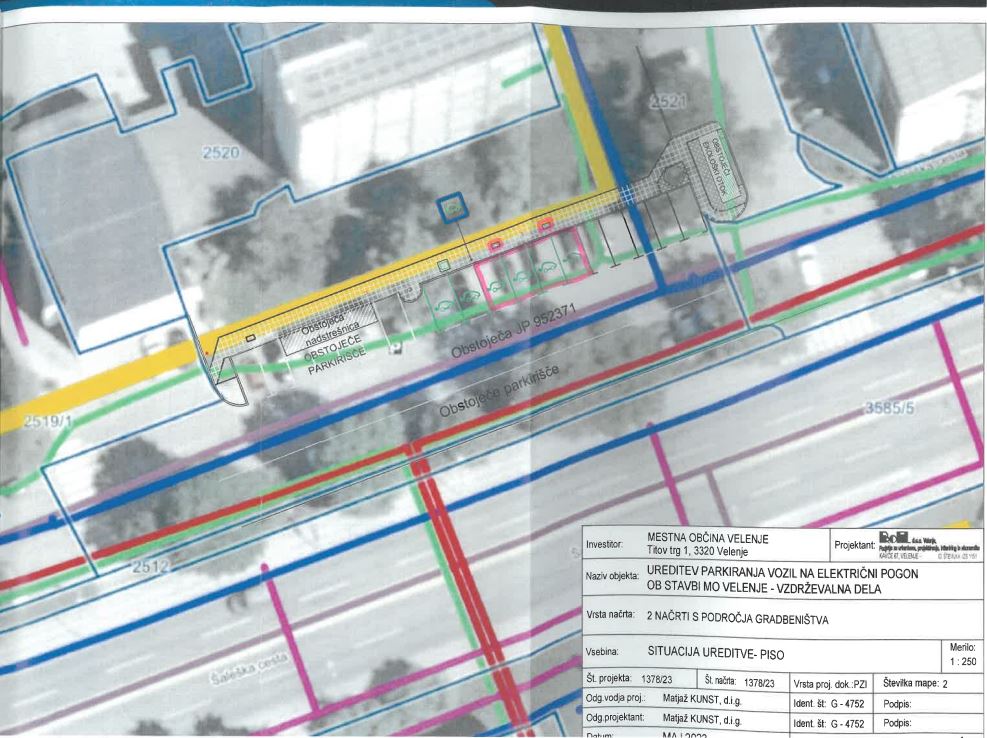 NAZIV PONUDNIKA:NAZIV PONUDNIKA:NASLOV PONUDNIKA:NASLOV PONUDNIKA:KONTAKTNA OSEBA:KONTAKTNA OSEBA:ELEKTRONSKI NASLOV KONTAKTNE OSEBE:ELEKTRONSKI NASLOV KONTAKTNE OSEBE:TELEFON:TELEFON:ID za DDV oz. DAVČNA ŠTEVILKA PONUDNIKA:ID za DDV oz. DAVČNA ŠTEVILKA PONUDNIKA:MATIČNA ŠTEVILKA:MATIČNA ŠTEVILKA:POOBLAŠČENA OSEBA ZA VROČANJEIme in priimek, ulica in hišna številka, kraj v RS:(izpolni ponudnik, ki nima sedeža v RS)POOBLAŠČENA OSEBA ZA VROČANJEIme in priimek, ulica in hišna številka, kraj v RS:(izpolni ponudnik, ki nima sedeža v RS)ŠTEVILKE TRR-jev:ŠTEVILKE TRR-jev:IME, PRIIMEK ODGOVORNE OSEBE                          ____-____ -ZA PODPIS POGODBE IN PODPIS:IME, PRIIMEK ODGOVORNE OSEBE                          ____-____ -ZA PODPIS POGODBE IN PODPIS:Kraj in datum: Kraj in datum: Ponudnik:                                               Žig                                               ŽigPodpis:Kraj in datum:                                 ŽigKraj in datum:                                 ŽigPonudnik:Ime, priimek in podpis zakonitega zastopnika ali pooblaščenca :Kraj in datum:                                                                                                                     ŽigPonudnik:Ime, priimek in podpis zakonitega zastopnika ali pooblaščenca:*za povezano osebo se štejejo:- fizična oseba, ki je s članom komisije v krvnem sorodstvu v ravni vrsti do katerega koli kolena, v stranski vrsti pa do tretjega kolena, ali ki je s članom komisije v zakonu, zunajzakonski skupnosti, sklenjeni ali nesklenjeni partnerski zvezi ali v svaštvu do drugega kolena, ne glede na to, ali je zakonska zveza oziroma partnerska zveza prenehala ali ne,- fizična oseba, ki je s članom komisije v odnosu skrbništva ali posvojenca oziroma posvojitelja,- pravna oseba, v kapitalu katere ima član komisije delež večji od 50 odstotkov in- druge osebe, s katerimi je glede na znane okoliščine ali na kakršnem koli pravnem temelju povezan član komisije, tako da zaradi te povezave obstaja dvom o njegovi nepristranskosti pri opravljanju funkcije člana komisije.Ime in priimek:Funkcija v gospodarskem subjektu:EMŠO:Kraj in država rojstva:Naslov stalnega prebivališča:Naslov začasnega prebivališča:Državljanstvo:Kraj in datum:Pooblastitelj:(Ime in priimek ter podpis)